Answers from lesson 2  (add by making 10)Stepping stone activity9 + 7 = 16         7 + 4 = 11          5 + 7 = 12Model activity10 + 3 = 13      10 + 6 = 16         10 + 1 = 11Main activity Year 1 Maths
Steppingstone activity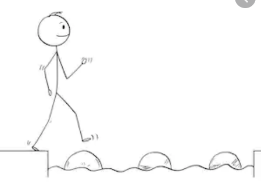 Lesson 3
LO: To subtract a single digit number
Steps to success:Model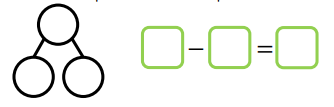 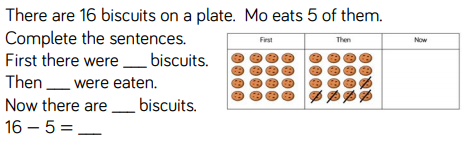 Year 1 Maths
Main activity
Complete at least 2 tasks, more if you can.Task 1Task 25+8 = 13                6+8= 149+4 = 13              5+8=        5+5+3=136+8          6+4+4 =149+4=        9+1+3=13Task 3Task 4They are both correct because addition is commutative and the answer to both calculations is 15. Teddy has started with 7 and partitioned the 8 into 3 and 5 to make 10. Eva has started with 8 and partitioned the 7 into 2 and 5 to make 10.Dexter is wrong because the answer should be 14. He should have filled the first ten frame before starting a second one.Draw the number of biscuits there are now in the now column.Fill in the missing words in the sentences.Fill in the part whole model with the whole number at the top, the part that were eaten and the part there were left. Write the calculation.Task 1Task 2Draw your own objects and complete your own sentences.First there were______Then____ were ______(taken away)Now there are______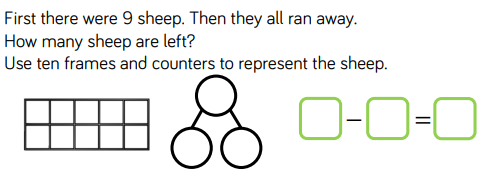 Make up a number story of your own.First there were_____________________________.Then_______________________________________.Now there are______________________________.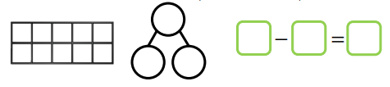 Task 3Task 4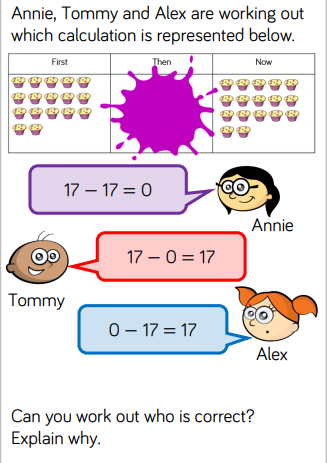 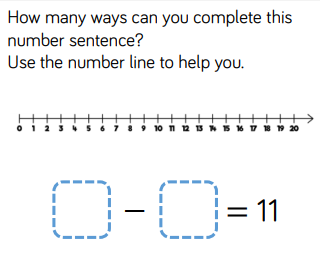 